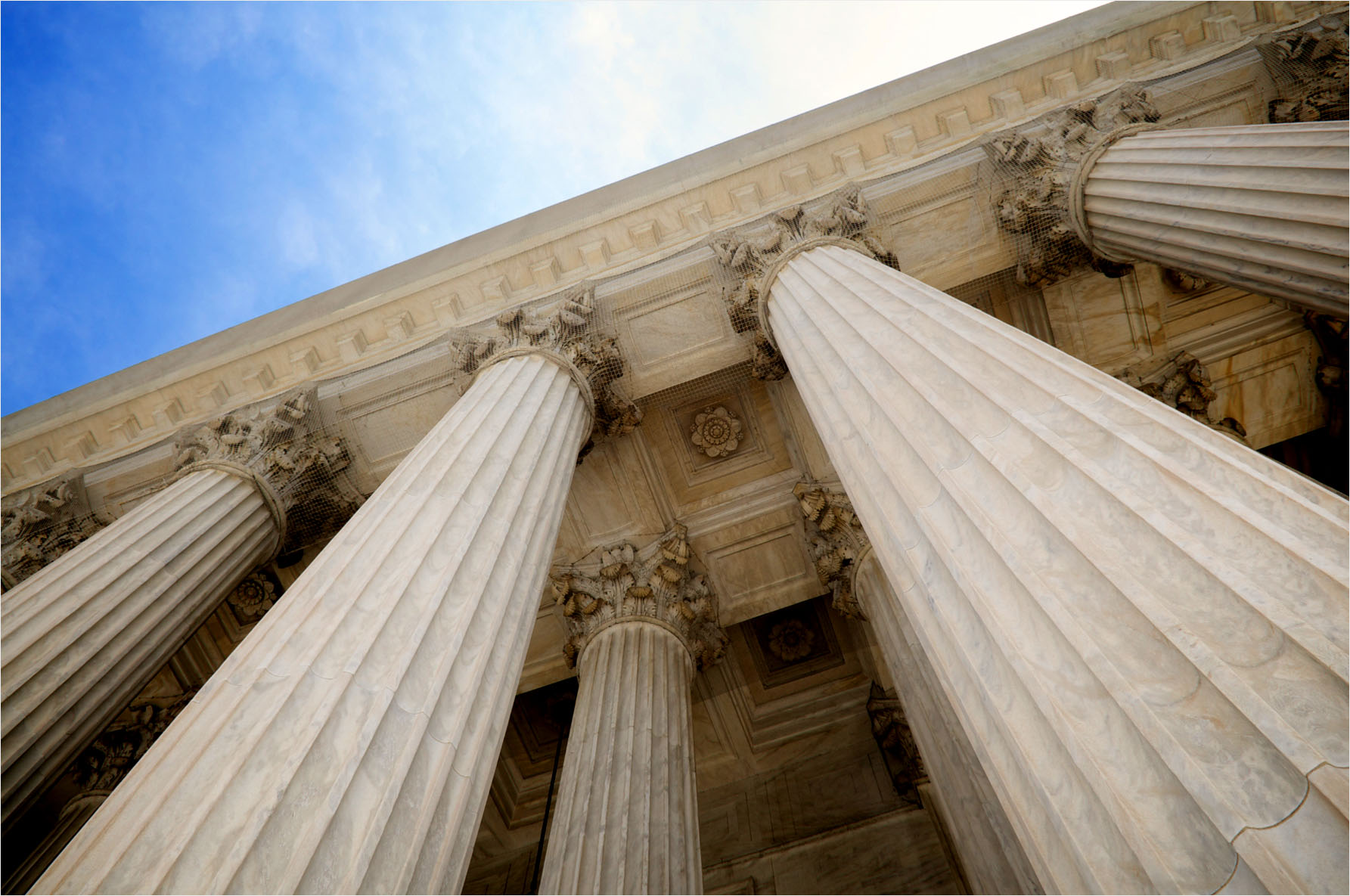 Systematiskt Kvalitets Arbeteprocesser 2018-19Infjärdens skolområdeInfjärdens skolområdes samtliga pedagoger tillsammans med rektor Elisabeth HortlundInfjärdens skolområdeInfjärdens skolområde består av Böle- och Svensby skolor, förskoleklass till åk 3. I Svensbyn går 126 elever och i Böle 101 elever läsåret 2019/20. På båda skolorna finns fritidshem som håller öppet mellan kl. 06.00-18.30. Upptagningsområdet i Infjärdens skolområde är stort, det största i Piteå kommun. Området sträcker sig från Gråträsk, Storsund, Koler, Långträsk, Sikfors, till Svensbyn, Böle och Sjulnäs. Större delen av eleverna åker skolskjuts till skolorna. De flesta elever har fritidsplats och åker med vårdnadshavarna hem. Kompetensen hos pedagogerna i skolområdet är mycket hög och de flesta har behörighet för sitt pedagoguppdrag. Ambitionen och viljan att alltid förbättra verksamheten är stor och pedagogerna utmanar både sig själva och eleverna i det dagliga arbetet. Det arbetas medvetet med att skapa goda relationer och en samsyn skolorna emellan. Arbetslagen utgör grunden i den lärande organisationen i skolområdet. Rektor och pedagoger ansvarar tillsammans för att olika kompetenser tas tillvara och nyttjas så effektivt som möjligt. Tillsammans ansvarar vi för att planera, genomföra, följa upp och utvärdera resultaten i verksamheterna. Visioner för Infjärdens skolområdeVisionen för Infjärdens skolområde är att alla elever ska lämna skolan med goda kunskaper i samtliga ämnen och att de fått en bred grund att stå på. Visionen är också att alla elever når målen i samtliga ämnen för årskurserna och att de har lärt sig för livet. Eleverna ska ha fått med sig verktyg som de har användning för resten av livet. Vi har höga förväntningar på eleverna och spänner bågen så långt det går. I skolområdet förväntas det att kvaliteten på undervisning och lärande är hög och att elever och lärare når höga resultat i sitt arbete. Alla i skolområdet, elever som vuxna, ska behandlas enligt principen om alla människors lika värde. Vi arbetar för att ingen ska utsättas för diskriminering, eller annan kränkande handling. Vi arbetar utifrån samsynen att alla ska ha samma förutsättningar för utveckling och lärande oavsett var i området man bor. De erfarenheter och kunskaper som eleverna förvärvar under de tidiga skolåren ligger till grund för fortsatt lärande och utveckling under senare skolår. Skolorna ska vara en trygg arbetsplats för samtliga elever och vuxna. Målsättningen är att skapa fungerande relationer mellan alla på skolan, samt mellan hem och skola. De lagar, förordningar och styrdokument som är vägledande för vårt uppdrag ska vara väl känt hos all personal i skolorna. De demokratiska värderingar som uppdraget vilar på ska känneteckna lärandet i Infjärdens skolområde. Elevinflytande är en viktig del av elevernas vardag, därför ska det vara ett öppet klimat där man vågar prova på något nytt och känna sig trygg med det man gör. Elevinflytandet ska kännetecknas av att eleverna ges tid och utrymme att ta ett ökat ansvar för sitt lärande. Elever och vuxna ges möjlighet att utvecklas utifrån sin egen personlighet och förmåga. Rektor och medarbetares förhållningssätt ska överensstämma med de värderingar som styrdokumenten anger. I området har vi trevligt och skrattar tillsammans på våra arbetsplatser och har pedagogerna trevligt har eleverna trevligt.Mål för samtliga i området*Elever som vuxna, ska känna glädje och trygghet, ha goda relationer med varandra samt med hem och skola. *Alla i skolorna, elever och personal känner sig trygga och kan utvecklas utifrån sin egen personlighet och förmåga.*Alla känner trivsel och lust att lära, alla blir sedda och respekterade för den man är, där glädje och omtanke om varandra och skolan genomsyrar vår gemensamma miljö.*Alla möts av respekt och vänlighet.*Alla uppmuntrar varandra, elever-elever, lärare-elever, elever-lärare.*Alla elever får en likvärdig utbildning.*Alla samarbetar för att på bästa sätt hjälpa elever framåt i sin kunskapsutveckling.*Vi har höga förväntningar på varandra, vi förväntar oss att lärare och elever når höga resultat i sitt arbete.*Elevinflytande är en viktig och stor del av elevernas vardag.*Alla vågar prova något nytt och alla vågar misslyckas.Systematiskt kvalitetsarbeteInfjärdens skolområde bedriver ett processinriktat kvalitetsarbete som konkretiseras systematiskt i processer, dessa följs upp och revideras inför varje läsår. Det systematiska kvalitetsarbetet regleras i skollagens fjärde kapitel. Där beskrivs det hur det från nationell nivå till enhetsnivå ska genomföras. Rektor ansvarar för att arbetet sker i enlighet med bestämmelserna. Inriktningen på arbetet ska vara de mål som finns för utbildningen i skollagen och andra föreskrifter (nationella mål). Det systematiska kvalitetsarbetet ska dokumenteras. På enhetsnivå (skolan) ska dokumentationen genomföras under medverkan av berörd personal och elever. Även elevernas vårdnadshavare ska ges möjlighet att delta i arbetet. Syftet med systematiskt kvalitetsarbetet är att identifiera de områden som skolan behöver utveckla för att nå målen för utbildningen. Arbetet med identifiering sker vid analys av verksamheten. Processerna beskrivs i ett nuläge som analyseras och som resulterar i ett önskvärt läge ett år fram i tiden. När denna process följs upp vid en given tid under läsåret revideras denna plan. Tidpunkten för revideringen finns inplanerad i ”Årshjulet”. De processer som tagits fram som förbättringsområden/utvecklingsområden är resultatet av föregående läsårs arbete och analys av detta. Underlaget för framtagandet av processerna är dels resultat från nationella proven samt utifrån de kollegiala samtal som förts under det gångna året.Grundtanken med arbetssättet är att förändringsarbetet ska ligga nära verksamheten, prioriterade områden ska komma från våra analyser om vad som behöver förändras. Metoderna för att nå målen formuleras av personalen på skolorna och sätts i relation till det egna arbetet under året. Vid medarbetarsamtalet diskuteras processerna och individuella mål sätts upp utifrån de övergripande processerna. Dessa mål följs upp vid lönesamtalen. Samtlig personal håller sig uppdaterad gällande de processer som är prioriterade för pågående läsår.De lokala processer som beskrivs för det systematiska kvalitetsarbetet vid Infjärdens skolområde är en beskrivning utifrån de övergripande styrdokument som finns för grundskolan, Skollagen, Läroplanen Lgr 11 och Barn- och utbildningsplanen, detta illustreras enligt följande: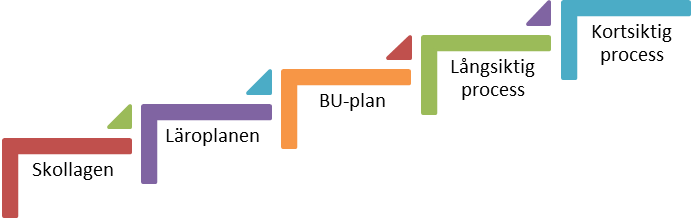 Strukturer Infjärdens skolområdeInfjärdens skolområde är uppbyggt av olika personalgrupper. Det är ledningsgrupp, utvecklingsgrupp, samverkansgrupp, elevhälsoteam, trygghetsteam och krisgrupp. Alla pedagoger tillhör en eller två processgrupper där processerna kontinuerligt gås igenom på AE (arbetsenhetsträff) och APT (arbetsplatsträff).Tillsammans med det här dokumentet bildar organisationen en stomme med funktioner och rutiner som ska vara lätta att hitta både vid analys av vårt eget förbättringsarbete samt vid nyrekrytering av personal.Informationsflödet på skolorna sker mestadels via e-post och som anställd vid Infjärdens skolområde ingår att ta del av informationen. Då kallelse med dagordning skickas ut innan APT förbereder sig pedagogerna på bästa sätt och kan därmed delta i diskussioner och gemensamt ta beslut. Majoritetsbeslut fattas men står det och väger så avgör rektor i frågan. Nedan beskrivs strukturerna mer omfattande.ÅrshjuletI årshjulet beskrivs fastlagda rutiner som följer under året, de är relaterade till de centrala processer som genomförs och redovisas.KalendarietI kalendariet beskrivs terminerna med mer detaljer än i årshjulet och beskriver när i månaden som rutiner genomförs. Kalendariet upprättas av rektor i samråd med ledningsgruppen. Gruppen består av AE-ledare från bägge skolorna. KonferensplanI konferensplanen finns en planering över de konferenser som genomförs under läsåret. Det finns tre olika träffar som genomförs enligt ett rullande schema. Det är AE som hålls i de olika skolorna, det är APT, samt reflektionsträffar (pedagogisk förmiddag för fritidspedagogerna och pedagogisk eftermiddag för lärarna) där pedagoger möts och diskuterar pedagogiska frågor Samtliga träffar protokollförs.Fritidspedagogernas Pedagogiska förmiddagarPedagogerna från båda fritidshemmen träffas en gång per vecka tillsammans med områdets pedagogista. Pedagogerna arbetar med kvalitetsarbete och utveckling av fritidshemmets verksamhet. Under våren 2018 har fritidspedagogerna arbetat med digitalisering. Fritidspedagogernas nätverksträffarFritidspedagogerna i området träffar fritidspedagoger från Piteås alla fritidshem ungefär en gång per månad. Pedagogistorna håller i nätverksträffarna.Förskoleklassens nätverksträffarFörskoleklassens pedagoger träffar kommunens övriga förskollärare några gånger per termin.Övergripande analys Från och med höstterminen 2018 beskrivs processerna årsvis eftersom vi har sett att de treåriga målen har sett likadana ut som de ettåriga målen. Det innebär ändå att processerna ska ses som långsiktiga eftersom de utgår från Läroplanens övergripande mål.Vi anser att processarbetet är ett gångbart sätt att kvalitetssäkra verksamheterna därför har vi valt att väva ihop processerna med läroplanen. Under 2019-20 har vi valt att behålla samma områden som föregående år med skillnaden att kunskaper är en process istället för tidigare två. Vi har slagit ihop svenska och matematik eftersom vi utgår från samma grunder men med olika mål.I processerna beskrivs vad Infjärdens skolområde ser som förbättringsåtgärder, vad som ska prioriteras kommande läsår. Processerna startar med ett nuläge som följs av mål som ska ha uppfyllts inom ett år. Nuläget har utkristalliserats från 2018-19 års processer och analyser. Till detta kopplar vi metoder och mätbara mål, målen upprättas efter SMART-kriterier (Specifikt, Mätbart, Accepterat, Realistiskt, Tidsbestämt). Varje process har en uppföljningsperiod under läsåret, alla processer utvärderas därför inte samtidigt. Här nedan presenterar vi först de kommande utvecklingsområdena, alltså de mål vi ska arbeta mot under 2019-20 därefter återfinns 2018-19 processer och målen i sin helhet.Utvecklingsområden för skolområdet 2019/202:1 Normer och värden (Demokrati, värdegrund och psykisk hälsa)Vart ska vi?Trygghetsteamet reviderar trygghetsenkäten.Ansvarig pedagog sammanställer svaren från trygghetsenkäten och ger till trygghetsteamet.Vi ska ha fungerande rutiner där vi lyfter värdegrundsfrågorna.Aktivera Idébanken till värdegrundsstunder (Flik i OneNote).2:2 Kunskaper Vi vill fortsätta att öka avkodningshastigheten hos samtliga elever.Arbeta för att elevernas förmåga att skapa fylliga berättelser med röd tråd fortsätter att utvecklas. Eleverna ska bli säkrare på algoritmer, både addition och subtraktion, särskilt med växling.  Eleverna kan visa den matematiska tanken vid textuppgifter och problemlösningar. Utveckla rutiner för att använda kartläggningsmaterialet i förskoleklass.Eleverna ska kunna räkna till 50 i slutet av förskoleklassen och 100 under höstterminen i åk 1. Bli säkrare på multiplikationstabellerna i åk 2-3. 2:3 Ansvar och inflytande (Studier, arbetsmiljö, utbildning och demokrati) Ge eleverna möjlighet att träna på förmågan att ta ansvar över eget handlande i samband med konflikter.Upprätta rutiner runt kvarglömda kläder. (Tydliga tidsramar, uppsamlingsplatser)Ha väl fungerande rutiner för läxhjälpen.2:4 Skola och hemÖka vårdnadshavarnas närvaro i skolanFå ökad inlämning av korrekta närvarotider för eleverna i fritidshemmetAtt skolan agerar tidigare vid elevernas höga frånvaro.2:5 Övergång och samverkan (Förskola, förskoleklass, skola och fritidshem) Vårens träff med förskolan ska innehålla både dokumentationsunderlaget från Skolverket och delgivning av undervisningens innehåll.Vi ska bestämma årshjulets innehåll och placeringSkola och omvärld (Kultur, föreningsliv, utbildning och arbetsliv)Bli bättre på att bjuda in representanter från omvärlden till skolanAnvända pedagogernas nätverk. Kartlägga elevers intresse och utgå från dessa.Hållbar utvecklingSocialt mål:Att medvetet arbeta med diskrimineringsgrunderna i värdegrundsarbetet. Att ge eleverna kunskap om människors olikheter och lika värde. Ekologiskt mål:Att ge kunskap om rättigheter och skyldigheter när vi vistas i naturen samt värna om växtligheten på skolgården/skolskogen. Ekonomiskt mål:                                                                                                                        Att arbeta för att eleverna visar större respekt och tar större ansvar för skolans material och förbrukningsvaror inom- och utomhus.(Ovanstående tre mål är prioriterade mål och finns med i Ansökan Skola för hållbar utveckling)Att eleverna visar större ansvar och respekt för skolans material och förbrukningsvaror inom- och utomhus.Att ge eleverna kunskap om hur man förhåller sig till växtligheten när man vistas på skolgården samt i skolskogen. (Att man inte ska bryta av grenar, plocka mossa osv)2.1 Normer och värden Skolan ska aktivt och medvetet påverka eleverna att omfatta vårt samhälles gemensamma värderingar och låta dem komma till uttryck i praktisk, vardaglig handling.Var är vi? (Nulägesbeskrivning) Pedagogerna vid skolorna lyssnar på och värdesätter elevernas åsikter och tar tillvara dessa i undervisningen. Klassråd, fritidsråd och elevråd hålls regelbundet. Det aktiva arbetet med elevers inflytande och förhållningssätt gentemot varandra fortgår och värdegrund diskuteras ständigt med eleverna. Skolornas gemensamma värdegrund är förankrad i verksamheten. Den genomsyrar förhållningssättet och all undervisning i skolorna. Skolornas trivselregler har diskuterats i klasserna och beslutats i elevråden och reglerna är väl kända hos de flesta elever. Både skola och fritids arbetar med värdegrund och trygghetsteamen har utarbetat en beskrivning av arbetet  mot kränkande behandling. Beskrivningen presenteras på elevråd, föräldramöten och på samrådsforum. Trygghetsteamet lämnar ut Trivsel- och trygghetsenkät till ansvariga pedagoger under oktober månad. Förskoleklassen gör enkäten senare än övriga klasser. Ansvariga pedagoger intervjuar, sammanställer och återkopplar till eleverna som ger förslag på åtgärder utifrån resultaten. Enkätresultat och sammanställning av enkät samt elevernas förslag till åtgärder utifrån enkätsvaren lämnas till trygghetsteamet för dokumentation. Åtgärderna ska i möjligaste mån vara mätbara. Det som har framkommit i trygghetsenkäten åtgärdas inom rimliga gränser. Pedagoger arbetar med materialet ”Levla lärmiljön”. Levla är ett stödmaterial med syfte att förstärka skolans tidiga insatser för elever som behöver träna extra på vissa färdigheter, fokus ligger på situationen och elevens delaktighet. För att nyanlända elever ska känna sig välkomna arrangeras ett inskolningsmöte där mentor, specialpedagog, rektor, skolsköterska, vårdnadshavare och barn deltar. Skolorna använder sig av telefontolk för att kommunicera med de nyanlända. Pedagogerna ger de nyanlända eleverna extra omsorg och uppmärksamhet. Vårt kontinuerliga värdegrundsarbete har en positiv påverkan på elevernas attityd och förhållningssätt till varandra. Pedagogernas förhållningssätt skapar en trygghet för eleverna. Den frekventa kontakten med vårdnadshavare har också positiv påverkan. Vart ska vi?Vi reviderar trygghetsenkäten och lägger bland annat in en fråga om inflytande och diskrimineringsgrunderna.Att  regelbundet återkoppla till  de rutiner som finns i Beskrivningen av arbetet mot kränkande behandling. Vi måste fortsätta utveckla värdegrundsstunderna, så att varje elev känner till diskrimineringsgrunderna (ålder, kön och funktionsnedsättning) och kan agera kamratskickligt.  Vi kombinerar värdegrundsstunderna med fadderverksamheten. Hur gör vi?(Metod; material)Trygghetsteamen går igenom och reviderar trygghetsenkäten. Specialpedagogerna ingår från och med hösten 2018 i trygghetsteamen.På alla APT:n tar Trygghetsteamen/specialpedagogerna upp någon del/avsnitt från dokumentet Beskrivning av arbetet mot kränkande behandling som en stående punkt.Trygghetsteamet startar läsåret 2018/19 med att schemalägga värdegrundsstunderna/fadderverksamheten och att någon av diskrimineringsgrunderna finns med vid varje tillfälle.Hur blev det?Har vi nått de mål vi satte upp?Till viss del.Om vi inte nått ända fram – vad beror det på? Vi har reviderat trygghetsenkäten och förtydligat frågor men inte lagt in frågor om inflytande och diskrimineringsgrunderna.Vi har inte en stående punkt på AE där vi tar upp där vi  tar upp någon del/avsnitt från dokumentet Beskrivning av arbetet mot kränkande behandling. Medlemmar från Trygghetsteamet är sällan med på AE och tiden är knapp när det är annat praktiskt som måste tas upp.Värdegrundsstunderna/fadderverksamheten har schemalagts, diskrimineringsgrunderna har ingått till viss del men fokus har legat mer på samarbete, hänsyn och respekt. Svårt att hitta material som är anpassat till vår åldersgrupp. Vad har vi lärt oss?Att vi ska läsa målen så vi får med allt som ska revideras.AE är inte rätt forum för att ha en stående punkt att ta upp någon del/avsnitt från dokumentet Beskrivning av arbetet mot kränkande behandling. Samarbete, hänsyn och respekt är angeläget för vår åldersgrupp och ger en förutsättning för eleverna att ta till sig diskrimineringsgrunderna. Vad av det vi har uppnått, vill vi permanenta?Vi vill permanenta värdegrundsstunderna/fadderverksamheten, att de schemaläggs i början av varje termin.Vad vill vi fortsätta utveckla? Vi vill utveckla frågorna i trygghetsenkäten.Skapa en mapp i OneNote (i fliken 2.1) där vi delger varandra material, tips och idéer till värdegrundsarbetet. Hur ska vi tillämpa/praktisera våra lärdomar?Trygghetsteamen får förutsättningar att planera och utvärdera värdegrundsarbetet.Vi ska hitta rätt forum (APT? Stängningsdagar? Rullande deltagare till AE?) för att lyfta värdegrundsfrågorna i hela arbetslaget.  Vad tar vi med oss till nästa läsårs nulägesbeskrivning?Det kontinuerliga värdegrundsarbetet.2.2 Kunskaper Skolan ska ansvara för att eleverna inhämtar och utvecklar sådana kunskaper som är nödvändiga för varje individ och samhällsmedlem. Dessa ger också en grund för fortsatt utbildning. Skolan ska bidra till elevernas harmoniska utveckling. Utforskande, nyfikenhet och lust att lära ska utgöra en grund för skolans verksamhet. Skolan ska erbjuda eleverna strukturerad undervisning under lärares ledning, såväl i helklass som enskilt. Lärarna ska sträva efter att i undervisningen balansera och integrera kunskaper i sina olika former.Var är vi? (Nulägesbeskrivning) I Infjärdens skolområde arbetar en pedagogkår med hög kompetens och med många års erfarenhet. Pedagogerna arbetar för att skapa en trygg miljö på skolan. Resultatet från trivsel och trygghetsenkäten visar att studieron är god, men kan bli bättre, därför är det ett ständigt återkommande utvecklingsområde. Pedagogerna samtalar med eleverna och tillsammans formulerar de åtgärder för att uppnå studiero. Det krävs dagligt arbete för att skapa studiero med respekt för varandra. Eleverna tränas successivt i att ta ansvar för sitt eget lärande. I klassrummet tänker pedagogerna på att fördela samtalstid och utrymme jämlikt mellan eleverna. Under vårterminen 2018 har samtliga pedagoger genomgått fortbildning i digitalisering. Vi har använt oss av Skolverkets modul Säker användning på nätet. Samtliga pedagoger använder sig av pedagogiska hjälpmedel såsom IKT och praktiskt material. Båda skolorna/fritidshemmen använder datorer och lärplattor i undervisningen. Klassrummen är utrustade med projektorer och dokumentkameror.  För att alla elever ska lyckas har pedagogerna fortbildats inom svenska och matematik under de senaste åren. Skolområdet har använt lågstadiesatsningen till en extra specialpedagog som arbetar med eleverna samt handleder pedagogerna. Detta har medfört att arbetsbelastningen kring elevdokumentation för mentorerna har minskat.  Genom mitterminskonferenser lokaliseras de elever som har behov av särskilt stöd och resurser kan omfördelas.Vi ser att måluppfyllelsen i de nationella proven i svenska och matematik är hög i åk 3. Det kollegiala lärandet som byggts upp under Läs- och matematiklyften har inbjudit till fortsatta diskussioner på ett mer ingående sätt än tidigare. Läs- och matematiklyftens material används i undervisningen. Eleverna använder nya ord och begrepp i större utsträckning än tidigare i skola och fritids. En av framgångsfaktorerna är att vi arbetar med Grej Of The Day. Ytterligare framgångsfaktorer är användandet av textsamtal inom olika genrer, begrepps- och ordkunskap av olika slag. Eleverna har medvetandegjorts om hur de läser och hur de närmar sig en text. De ställer frågor när de inte förstår en text, ord eller ett sammanhang.Var är vi? (Nulägesbeskrivning) SvenskaVi har sett en positiv utveckling hos eleverna i användandet av stödord så att en text blir sammanhängande och begriplig. Under läsåret 2018-19 kommer vi att fortsätta arbeta med både tankekartor och stödord.Vi fortsätter att arbeta för en hög måluppfyllelse i nationella proven när det gäller läsförståelse i Åk3,ökad läs- och skrivförmåga så att eleverna kan hantera olika textgenrer samt att eleverna ska ha förbättrad stavning, ord-och begreppsförståelse.Det finns en utvecklad samsyn mellan pedagogerna i förskoleklass, grundskola och fritids för att förbereda, repetera och förstärka elevernas språkliga utveckling. Läsförståelsestrategier och ord/begreppsförståelse är införlivat hos pedagogerna både i skolan och på fritids. I samband med nya arbetsområden medvetandegörs eleverna om målen som ska uppnås. Eleverna lär sig att bedöma sina kunskaper och vad de behöver träna mer på efter varje arbetsområde. Elevernas språkliga kunskaper kartläggs kontinuerligt, såväl formativt som summativt. Åtgärder formuleras och utmynnar i anpassad undervisning.Under läsåret 18-19 kommer vi  att delta i ett aktionsforskningsprojekt som riktar sig mot digitalisering och textsamtal.Var är vi? (Nulägesbeskrivning) Matematik Eleverna är förtrogna med positionssystemet och tallinjens användning när de lämnar åk 3 på båda våra skolor. De nationella proven visade  att eleverna på ett muntligt och skriftligt sätt kan visa hur de tänker vid rutinuppgifter och problemlösning. Läsåret 2018-2019 kommer vi att fortsätta arbeta med detta men lägga extra fokus på textuppgifter. I samband med nya arbetsområden medvetandegörs eleverna om målen som ska uppnås. Eleverna lär sig att bedöma sina kunskaper och vad de behöver träna mer på efter varje arbetsområde. Elevernas matematikkunskaper kartläggs kontinuerligt, såväl formativt som summativt. Åtgärder formuleras och utmynnar i anpassad undervisning.Eleverna pratar i större utsträckning matematik på lektionerna både i liten grupp och i helklass samt på fritids. Vi fortsätter att lägga stor vikt vid grundläggande matematisk inlärning och problemlösning.Vart ska vi? (svenska)Öka avkodningshastigheten hos alla elever.Utveckla elevernas förmåga att skriva fylliga berättande texter med en röd tråd.Utveckla förmågan att styckeindela texter.Hur gör vi? (svenska)Specialpedagogerna utför ett BRAVKOD - ord per minut test i början och slutet av varje termin. Däremellan används läslistor regelbundet i samtliga klasser. Vi använder Skolverkets bedömningsstöd i förskoleklass, åk 1 och 2 samt DLS i åk 1-2. I åk 3 används även lässtandarder.Vi modellar hur man bygger upp en berättelse och hur man kan göra den mer fyllig. Vi sparar elevtexter för att kunna bedöma utvecklingen.Arbeta med textstruktur med fokus på styckeindelning, använda exempel.Vart ska vi? (matematik)Eleverna ska kunna räkna till 50 i slutet av förskoleklassen och 100 under höstterminen i åk 1. Forskningen visar att de barn som kan räkna till 100 tidigt har lättare för att se sambanden som finns inom matematiken.Eleverna ska lära sig klockan så att de kan hantera tiden i sin vardag. De ska kunna hel- och halvtimmar, kvart i och kvart över, att en timme är 60 minuter och att en minut är 60 sekunder i slutet av åk3. Eleverna ska välja rätt räknesätt utifrån textuppgiftens innehåll.Hur gör vi? (matematik)Ramsräkning i helklass redan från förskoleklass. Kontinuerlig träning för de elever som uppvisar svårigheter med detta. Bedömning sker kontinuerligt samt genom bedömningsstödet. Arbete i matematikbok. Kontinuerligt samtala om tid och använda laborativt material. Bedöma genom prov i matematikboken. Kontinuerligt testa de elever som ännu ej nåt målet. Modella textuppgifter tillsammans i helgrupp, två och två samt enskilt. Stötta  elever med läs- och skrivsvårigheter  med läsningen. Bedöms genom prov i matematikbok, att förstå och använda tal, bedömningsstödet samt nationella provet.Hur blev det? Har vi nått de mål vi satte upp?SvenskaAvkodningshastigheten har under läsåret ökat hos samtliga elever.Elevernas förmåga att skriva fylliga berättelser med röd tråd har överlag utvecklats.Förmågan att styckeindela texter har modellats i samtliga grupper. Vi kan inte bedöma om elevernas förmåga gällande detta  har utvecklats.MatematikEleverna ska kunna räkna till 50 i slutet av förskoleklassen och 100 under höstterminen i åk 1: Det är inte uppnått till fullo. Alla elever kan inte ramsräkna till 50 i förskoleklass men majoriteten kan.  Alla elever i åk1 kunde inte ramsräkna till 100 under höstterminen men på vårterminen var måluppfyllelsen nära 100%.Eleverna ska lära sig klockan så att de kan hantera tiden i sin vardag: Alla elever utom en men den eleven börjar efter åk3 att läsa efter en annan kursplan. Eleverna ska välja rätt räknesätt utifrån textuppgiftens innehåll: Målet är till största delen uppfyllt. Resultaten på nationella proven styrker detta.Om vi inte nått ända fram – vad beror det på? Vi ser att vi satt målet  "förmåga att styckeindela texter" för högt. Vi modellar om styckeindelning i alla årskurser, men målet borde ha varit att "öva på…".På ena skolan har pedagogerna i förskoleklass lagt mycket tid på skolverkets kartläggningsmaterial (som blir obligatoriskt ht-19). Detta gjorde att tid till och fokus på att träna ramsräkning regelbundet inte fanns.Vad har vi lärt oss? Svenska Att inte sätta för detaljerade mål. Att regelbunden användning av läslistor ger positiva resultat när det gäller läshastighet.Att medvetet fokusera mer på skrivandet ger resultat.Att oftare ge möjligheter att skriva digitalt för att kunna redigera texten.Att arbeta med att utveckla skrivandet av faktatexter.Matematik Årskurs 3 på de båda skolorna har valt två olika matematikböcker som grundmaterial. Vi kan konstatera att de olika matematikböckerna tränar elevernas förmågor på ett tillfredställande sätt. Men viss skillnad syns dock på resultaten på de nationella proven. Ena gruppen verkar starkare på positionssystemet och tallinjen medan den andra var starkare på algoritmer i subtraktion med växling.Elever som regelbundet får repetera under lång tid lär sig snabbare och befäster sina kunskaper i högre utsträckning.Vad av det vi har uppnått, vill vi permanenta?SvenskaAvkodningshastigheten har under läsåret ökat hos samtliga elever.Elevernas förmåga att skriva fylliga berättelser med röd tråd har överlag utvecklats.MatematikRegelbunden ramsräkning redan i förskoleklass.Vi vill fortsätta undervisa eleverna i klockan i hel och halvtimmar, kvartar, 60 sek och 60 min genom att kontinuerligt repetera klockan på olika sätt i klassrummet.Vi vill  fortsätta arbeta riktat mot att vidareutveckla elevernas förmåga att välja rätt räknesätt utifrån textuppgifternas innehåll.Vad vill vi fortsätta utveckla? SvenskaFörmågan att skriva mer varierande inledningar på meningar i berättelser och faktatexter.Förmågan att avsluta en berättande text på ett bra sätt.Fortsätta att jobba med läslistor och lästhastighetstester.MatematikVi vill fortsätta ha lika hög ambition för att nå målet att eleverna ska kunna ramsräkna till 100 redan under höstterminen i åk 1.Förmågan att välja rätt skriftlig räknemetod och bli ännu säkrare speciellt vid växling inom subtraktion. Förmågan att hantera en tallinje och bli ännu tryggare med positionssystemet.Hur ska vi tillämpa/praktisera våra lärdomar?Svenska Modella och visa eleverna exempel på olika typer av texter.Fortsätta med att spara elevtexter, årskurs från årskurs för att eleverna ska få möjligheter att se sin utveckling.MatematikFortsätta med regelbunden träning av ramsräkning.Fortsätta med regelbunden träning av klockan.Återkommande repetitioner av algoritmer.Vad tar vi med oss till nästa läsårs nulägesbeskrivning?SvenskaFortsatt hög måluppfyllelse i nationella proven i åk3.Fortsätta  utvecklingsarbetet för att öka läs- och skrivförmåga så att eleverna kan hantera olika textgenrer.Vi fortsätter att utveckla arbetet med att eleverna ska förbättra sin förmåga att skriva sammanhängande och begripliga faktatexter med hjälp av stödord.Fortsatt utveckling av  att eleverna ska ha förbättrat sin stavning, ord-och begreppsförståelse.Från rättningsgruppen i NP:Även om eleverna skrev snyggt kan det kan vara aktuellt att skriva på dator för att lättare  kunna förbättra texterna. Här verkar det finnas förutsättningar att verkligen utveckla förmågan att skriva fängslande inledningar, tydliga slut och att brodera ut texten med mer beskrivningar och gestaltningar. Hur kan ni göra det?I faktatexten behövs meningarna början varieras mer.MatematikFortsatt hög måluppfyllelse i nationella proven i matematik.Våra högt satta mål gör att fler elever har större förutsättningar att nå Skolverkets kravnivå i bedömningsstödet.Regelbundenhet och återkommande repetitioner är ett vinnande koncept vilket krävs för att befästa kunskaperna exempelvis vid ramsräkning samt klockan.2.3 Ansvar och inflytandeDe demokratiska principerna att kunna påverka, ta ansvar och vara delaktig ska omfatta alla elever. Elever ska ges inflytande över utbildningen. De ska fortlöpande stimuleras att ta aktiv del i arbetet med att vidareutveckla utbildningen och hållas informerade i frågor som rör dem. Informationen och formerna för elevernas inflytande ska anpassas efter deras ålder och mognad. Eleverna ska alltid ha möjlighet att ta initiativ till frågor som ska behandlas inom ramen för deras inflytande över utbildningen.Var är vi? (Nulägesbeskrivning)Eleverna i Infjärdens skolområde är delaktiga i utformningen av sin egen utbildning. De har kännedom om undervisningens mål. Det sker genom samtal med eleverna där pedagogen medvetandegör målen och ger eleverna möjlighet att välja inom ämnesområdet. Fritids kompletterar verksamheten i skolan genom att fortsätta med aktiviteter på fritids som t.ex. praktisk matematik som väga, mäta. Eleverna ges möjlighet att fortsätta eller avsluta påbörjade skolarbeten under fritidstid. Eleverna har möjlighet att välja den fria verkstaden på fritids och där arbeta med skolarbeten som de inte hunnit med under skoldagen.Alla årskurser har kontinuerliga klassråd, där klassens egna funderingar och åsikter behandlas. Klassrådet utser en representant för elevrådsmöten. Elevråd hålls en gång per månad, där alla klassers tankar kommer fram. Pedagoger från skolan samt rektor sitter med på elevråden. Ordförande väljs bland elevrepresentanterna. I fritidsverksamheten synliggörs elevernas lärande om inflytande i form av samtal med eleverna. Dokumentation med bilder och collage är synliga i entréerna. Eleverna uppmuntras att komma med förslag om aktiviteter som sedan verkställs i verksamheten inom rimliga gränser.Pedagogerna arbetar för att skapa en trygg miljö i klassrummet. Studiero är ett ständigt återkommande utvecklingsområde där eleverna är delaktiga. Pedagogerna samtalar med eleverna och tillsammans formulerar de åtgärder för att uppnå studiero. Eleverna tränas successivt i att ta ansvar för sitt eget lärande. I klassrummet tänker pedagogerna på att fördela ordet jämlikt mellan könen. Eleverna förväntas ta ansvar för sina läxor och ha med sig rätt utrustning i form av idrott- bad och ytterkläder. Eleverna tränas i att vara rädd om skolans materiel och förstå att det är ett elevansvar att hålla ordning på eget läromedel.  Eleverna tränas till att ta ansvar över det dagliga arbetet genom individuella val. Pedagogen tar ansvar för att eleverna provar olika typer av arbetsformer samt deltar i utvärdering av arbetsinsatser. Samtal, samlingar med demokratiska processer och erbjudande av varierande verksamhet är viktiga fundament i fritidsarbetet. Eleverna uppmuntras att följa sina egna idéer och de får välja ur verksamhetens olika aktiviteter vad de vill göra.Vart annat/vart tredje år anordnas en basar/marknadsdag. Här tränas eleverna i ansvar och inflytande samt entreprenöriellt lärande genom försäljning, bakning, tillverkning av alster samt medmänsklighet. Delar av överskottet går till välgörande ändamål. Genom den här aktiviteten tränar eleverna bland annat på "laget före jaget".Vart ska vi?Att eleverna ska ta ansvar över sina egna saker samt skolans material.Vi vill skapa samhörighet och gruppkänsla. Att båda skolorna erbjuder läxhjälp ett tillfälle per vecka. Hur gör vi? (Metod, material)Genom daglig uppmuntran och tjat. Genom ständiga påminnelser om att vara rädd om egna och andras saker.Genom ex särskilda städdagar både inom- och utomhus.Arbeta med laget före jaget. Vi ska arbeta med samhörighet och grupptillhörighet eftersom vi upplever att behovet finns. Genom att ge eleverna studieuppdrag att undersöka om eleverna använder vi eller jag i samtal.Att eleverna arbetar i olika gruppkonstellationer för att stärka samhörigheten och gruppkänslan på skolan. Lärarna och fritidspedagogerna kommer överens om ett rullande schema till läxhjälpen. Hur blev det? Har vi nått de mål vi satte upp?Ja, till stor del. Vi har mål som aldrig blir helt uppfyllda. Detta pågår i det dagliga arbetet. Vi har arbetat med samhörighet och grupptillhörighet genom värdegrundsstunder och aktiviteter som infattar hela skolan, ex påskvandring och Vasalopp. En gång i månaden är hela skolan tillsammans i gemensam undervisning.Läxhjälp har erbjudits på båda skolorna varje vecka med möjligheten att även göra skolarbete klart.Om vi inte nått ända fram – vad beror det på? Att eleverna tar helt ansvar över sina egna saker och skolans material är ett mål som aldrig blir helt uppfyllt - men en ständigt pågående process. Vi ser att våra metoder fungerar när de används. "Håll i, håll ut" gäller. Vi har inte gett eleverna studieuppdrag att undersöka om de använder vi eller jag i samtal eftersom vi inte visste hur det skulle genomföras.Vad har vi lärt oss?Uppmärkning av kläderna hjälper, eleverna vet inte alltid vad de äger. Bra att ha hållbar utveckling som en stående punkt på klass/elevråd. Konsekvenser vid kvarglömda saker ute ger resultat - eleverna blir mer angelägna att plocka in ex.vis bollar som är kvar ute om de vet att de blir utan dem nästa rast.För att stärka samhörigheten måste vi skapa förutsättningarna för detta genom att bl.a arbeta i åldersblandade grupper, ge elever ökat ansvar med ökad ålder (elevmedling) samt etiska samtal. Vi är på god väg och fortsätter i samma anda.Fritids har konkurrerat ut läxhjälpen med attraktiva verkstäder. Vad gör att eleverna kommer till läxhjälpen? Har läraren sagt åt eller väljer de själv? Fungerat bra i båda skolorna - gjort på olika sätt utefter förutsättningar.Vad av det vi har uppnått, vill vi permanenta?En ständigt pågående process, vi fortsätter med påminnelser och att ha hållbar utveckling som en stående punkt på klass/elevråd.Vi vill permanenta "hela skolan" i Svensbyn - en stund med gemensam utbildning med rullande ansvar.  Läxhjälp.Vad vill vi fortsätta utveckla?Skapa rutiner till handhavandet av kvarglömda kläder.  Det pågående värdegrundsarbetet.Rutinerna runt läxhjälpen - göra läxhjälpen attraktiv för eleverna. (ta med mellis, mysig stund) Tillfälle att hjälpa elever med längre/hög frånvaro.Hur ska vi tillämpa/praktisera våra lärdomar? Fortsätta påminna om det egna ansvaret. Ordna en loppis där vi säljer kvarglömda kläder?  Ha kvar hållbar utveckling som en stående punkt på klass/elevråd. Vi fortsätter att arbeta aktivt med att stärka samhörigheten på skolan.Läxhjälp innebär även en möjlighet att arbeta med sånt man inte hunnit göra klart samt att arbeta inför frånvaro.Vad tar vi med oss till nästa läsårs nulägesbeskrivning?Vi  har hållbar utveckling som en stående punkt på klass/elevråd.Aktivt arbete med att stärka samhörigheten på  skolorna.Läxhjälpen.2.4 Skola och hem Skolans och vårdnadshavarnas gemensamma ansvar för elevernas skolgång ska skapa de bästa möjliga förutsättningarna för barns och ungdomars utveckling och lärande.Var är vi? (Nulägesbeskrivning)Samarbetet mellan skola och hem i Infjärdens skolområde har i enkäter visat sig vara till belåtenhet för vårdnadshavarna. Tyvärr har vi låg svarsfrekvens och därför vet vi inte om resultatet är tillförlitligt eller ej. Det sker täta kontakter med elevernas vårdnadshavare genom bl. a veckobrev, bloggar och samtal och möten. Periodvis har lärarna täta kontakter med hemmet per telefon och planerade möten. Vi uppmärksammar och agerar tidigt när vi ser att elever har behov av särskilt stöd. Det sker kontinuerliga möten med vårdnadshavare vars barn har anpassad undervisning. I samverkan med hemmet är fritidspedagogerna med på de utvecklingssamtal där behov och möjlighet finns.  Dagliga möten sker naturligt vid lämning och hämtning på fritids. Fritidspersonalens styrka är den dagliga kontakten där de lyfter händelser som inträffat eller övrig information.  Varje höst har vi föräldramöten med föreläsare/workshops/information. Rektor ger relevant information om t.ex. tider och skola24. En gång per termin har mentorerna utvecklingssamtal med elev och vårdnadshavare. En gång per termin har Infjärdens område samrådsforum från förskola till åk 9. Där är det representanter, både föräldrar och pedagoger, från alla verksamheter. Det som fungerar bra i vår samverkan med hemmen är föräldramöten, samrådsforum, utvecklingssamtal/IUP, bloggar samt spontana möten. Vårdnadshavarna kommer i stort sett  mangrant till alla möten som skolan bjuder in till. För Infjärdens vårdnadshavare är skolan viktig och det spiller över på barnen. När vårdnadshavarna visar hur viktigt det är att ha en bra dialog med skolan och att hem och skola drar åt samma håll då är även barnen positivt inställda till skola och undervisning. På föräldramöten informerar vi om att det är viktigt att prata gott om skolan hemma vid köksbordet och det har vi fått god respons från vårdnadshavarna om. Målet är att fortsättningsvis ha den goda relationen med vårdnadshavarna som vi har idag.Det som fungerar mindre bra är att vi ofta saknar fysisk kontakt med nyanländas vårdnadshavare. De har inte alltid möjlighet att komma till möten/föräldramöten eftersom de oftast saknar bil och att kollektivtrafiken inte fungerar tillfredsställande . En annan sak som fungerar mindre bra är att det finns vårdnadshavare som inte alltid läser de veckobrev och information som skolan skickar hem.Vi har uppmärksammat att vårdnadshavarna måste bli bättre på att meddela sitt barns närvarotider i fritidshemmet, framförallt under loven och lediga dagar.  Vart ska vi? Få vårdnadshavarna delaktiga i utformningen av föräldramötet. Få ökad svarsfrekvens på enkäten från Skolverket.Få ökad inlämning av korrekta närvarotider för eleverna i fritidshemmet.Hur gör vi? (Metod, material)Vi skickar hem mejl med förslag till föräldramötesinnehåll  till vårdnadshavare i början av terminen. Rektor informerar om vad hög frånvaro leder till.Rektor har gemensam information till vårdnadshavare angående enkäten på föräldramötet. I e-postinbjudan informera om undersökningens relevans, deltagarnas anonymitet, att insamlad data behandlas på ett säkert sätt.Slutdatum ökar motivationen till att svara på enkätenTidsangivelse, skriva ut hur lång tid det tar att besvara enkäten.Påminna föräldrarna om att svara på enkäten.Betona att föräldrarna är anonyma.Beskriva hur svaren kommer att användas.Enkla instruktioner.Förklara att svaren kommer att medföra förbättrad situation för deras barn. De kommer att få ta del av resultatet efter avslutad undersökning.På föräldramötet informera om hur viktigt det är att vårdnadshavare lämnar in       korrekta närvarotider för fritids.Hur blev det? Har vi nått de mål vi satte upp?.Ja, vi har nått målet med att få vårdnadshavare delaktiga  till föräldramötesinnehållet.Ej mätbart då ingen enkät har genomförts. Den genomförs under vårterminen 2020.Målet är delvis uppnått på vardagarna. Men  vi har inte fått ökad inlämning av korrekta tider vid lov och ledighet.Om vi inte nått ända fram – vad beror det på? Vi tror att vårdnadshavare garderar sig med närvarotider under lov/ledighet eller glömmer att justera. Vad har vi lärt oss? Vi har en bra form för föräldramötena, efter fyra år har vårdnadshavarna fått vara med på olika innehåll (workshops, föreläsning och "klassiskt föräldramöte") Viktigt att det finns tid i klassrummet. (tid för egna klassen med mentor) Bra med allmän information för samtliga vårdnadshavare samtidigt.Vi ska skriva mål som vi själva kan påverka, inte vad andra ska göra.Tempus har underlättat arbetet med elevernas närvarotider men inte ökat antalet korrekta tider under lov/ledighet.Vad av det vi har uppnått, vill vi permanenta?Att vi skickar hem mejl med förslag till föräldramötesinnehåll  till vårdnadshavare i början av terminen. Fortsätta med Tempus.Vad vill vi fortsätta utveckla? Föräldramöte med workshop som pedagogerna håller i själva. (GOTD, matte, fritids- en verkstad)Se över hur vi informerar vårdnadshavare - vikten av korrekta närvarotider. Både personal och systemet påminner rutinmässigt. Hur ska vi tillämpa/praktisera våra lärdomar? Vi behåller formen på föräldramöten och aktualiserar innehållet efter behov.Vi ska skriva mål som vi själva kan påverka, inte vad andra ska göra.Vi fortsätter att informera om vikten av korrekta närvarotider.Vad tar vi med oss till nästa läsårs nulägesbeskrivning?Vi fortsätter att påminna om vikten av korrekta närvarotider på lov/ledighet. 2.5 Övergång och samverkan Förskoleklassen, fritidshemmet och skolan ska samverka på ett förtroendefullt sätt med varandra och förskolan för att stödja elevernas utveckling och lärande i ett långsiktigt perspektiv. Inför övergångar ska de berörda skolformerna och fritidshemmet utbyta kunskaper, erfarenheter och information om innehållet i utbildningen för att skapa sammanhang, kontinuitet och progression i elevernas utveckling och lärande. Skolan ska även samverka med de gymnasiala utbildningar som eleverna fortsätter till. Det ska även finnas samarbetsformer som syftar till att förbereda eleverna och deras vårdnadshavare inför övergångar.Var är vi? (Nulägesbeskrivning)Planen för överlämning från förskolan till förskoleklassen startar upp redan i januari då rektor och administratör går igenom områdeslistor för blivande elever i förskoleklass och gör skolplaceringslistor. I februari skickas inskrivningsblanketter med följebrev hem till vårdnadshavarna för de blivande eleverna i förskoleklassen. I mars är skolplaceringslistorna klara. Då är det i möjligaste mån klart med vilka pedagoger som ska arbeta i klasserna. Under vecka 14 besöker förskoleklassens pedagoger förskolorna en första gång. I april bjuds vårdnadshavarna in till ett informationsmöte där de blivande pedagogerna medverkar. Under vecka 19-21 besöker barnen från förskolan skolan vid tre tillfällen varav ett tillfälle med lunch. Rektor och förskolechef initierar överskolningssamtal för barn i behov av särskilt stöd. Förskoleklassens lärare får ta del av Skolverkets dokumentationsunderlag.  Veckan före midsommar erbjuder fritidshemmen barnen att hälsa på under tre förmiddagar. I augusti skickar pedagogerna hem välkomstbrev/kort till alla barn och vårdnadshavare angående förskoleklass och fritids. I september är det föräldramöte för hela skolan där rektor är med och informerar. Under september och oktober har pedagogerna i förskoleklassen lära känna samtal med vårdnadshavarna.Arbetsgång för överskolning från förskoleklass till åk 1. Under vårterminen träffar blivande mentorer eleverna i förskoleklass vid ett flertal tillfällen. Eleverna är indelade i värdegrundsgrupper i blandade åldrar där förskoleklassens elever är med åk 1-3. Avlämnande mentor informerar blivande mentor om elevgruppen i slutet av terminen. Vi strävar efter att en fritidspedagog följer förskoleklassen till åk 1 och vidare till åk 3.Arbetsgång för överskolning från åk 3 till åk 4 . Under v.18-19 gör specialpedagogerna och klasslärarna tillsammans ett sociogram i åk 3. Det är ett hjälpmedel till ett förslag på klassindelning. Ett möte mellan lågstadiet och mellanstadiet sker i Böle och Svensbyn med en pedagog från Sjulnäs där man gör ett första utkast om klassplacering. Under vårterminen besöker de blivande mentorerna eleverna i Böle och Svensbyn. Under v. 20-21 besöker 3:orna Sjulnässkolan där de även äter lunch. Efter examen träffas mentor för åk 4 och lärarna i åk 3 för överlämnandekonferens, där berörda pedagoger på mellanstadiet är med. Träffen är i Sjulnäs. I slutet av vårterminen överlämnar lågstadiets specialpedagog elevakter till mellanstadiets specialpedagog. Vid konferensen överlämnas IUP/portfolio och övriga dokument till blivande mentor. I oktober är det ett uppföljningsmöte på mellanstadiet i Sjulnäs. Överlämnande pedagoger från Svensbyn och Böle träffar mottagande pedagoger på mellanstadiet i Sjulnäs.Pedagogerna i Infjärdens skolområde driver utvecklingsarbetet tillsammans genom processer (SKA). Pedagoger från fritids och skola finns med på AE och APT. Teman, projekt och allt värdegrundsarbete planeras och genomförs tillsammans. Alla pedagoger bidrar och tar ansvar för att samverkan fungerar. En väl fungerande samverkan baseras på att pedagogerna är delaktiga och medvetna i vilka lärprocesser som är i gång under såväl skoldagen som på fritids. Alla pedagoger har kännedom om de anpassningar och åtgärder som elever i behov av stöd har.Vart ska vi?Vi ska utveckla samverkan mellan förskola och skola gällande övergångar genom bra rutiner. Vi tänker främst kring dokumentationsunderlaget från Skolverket.Vi ska delge varandra (förskola och förskoleklass) om innehållet i undervisningen. Vi ska skriva in värdegrundsdagar, friluftsdagar och andra dagar i årshjulet och synliggöra det.Hur gör vi? (metod, material)Förskolechef och rektor skapar förutsättningar för att berörda pedagoger från förskoleklass och förskola kan träffas. Pedagogerna har också ett egenansvar över att träffarna blir av. Förskolechef och rektor skapar förutsättningar för att berörda pedagoger kan träffas och delge varandra om innehållet i undervisningen. Pedagogerna har också ett egenansvar över att träffarna blir av. På första APT på höstterminen skriver skolorna in allt som ska in i årshjulet. Det blir två årshjul, ett för vardera skola. Pedagogerna börjar med det gemensamma för att sedan skriva in det som är specifikt för sin skola. Årshjulet ska finnas visuellt uppsatt på varje skola.Hur blev det?Har vi nått de mål vi satte upp?Ja, samverkan har fungerat bra med de rutiner vi använt. Dokumentationsunderlaget från Skolverket har fungerat bra.Om vi inte nått ända fram – vad beror det på? Vi har inte kunnat delge varandra (förskola och förskoleklass) om innehållet i undervisningen pga. av hög frånvaro av pedagoger. Vi har pratat om kartläggningen tillsammans med förskolan.Vi har inte skrivit in värdegrunds- och friluftsdagar i årshjulet eller synliggjort det pga. glömska, det var ingen som fick det uppdraget.Vad har vi lärt oss? Att hålla fast vid bra rutiner och dokument.Vad av det vi har uppnått, vill vi permanenta?Dokumentationsunderlaget från SkolverketVad vill vi fortsätta utveckla? Önskemål om att dokumentationen vi får från förskolan innehåller namn och aktuell information. Träffen som under vårterminen initieras av rektorerna innehåller en punkt där vi delger undervisningens innehåll. Hur ska vi tillämpa/praktisera våra lärdomar? Vi tar upp frågan om årshjulet och fattar beslut på APT. Hur ska vi använda årshjulet? Vad ska det innehålla? Var ska vi ha det? .Vad tar vi med oss till nästa läsårs nulägesbeskrivning?Dokumentationsunderlaget från Skolverket2.6 Skolan och omvärldenEleverna ska få en utbildning av hög kvalitet i skolan. De ska också få underlag för att välja fortsatt utbildning. Detta förutsätter att den obligatoriska skolan nära samverkar med de gymnasiala utbildningar som eleverna fortsätter till. Det förutsätter också en samverkan med arbetslivet och närsamhället i övrigt. Var är vi? (Nulägesbeskrivning) Ett välfungerande arbete kännetecknas av att skolan är en välkomnande och öppen plats där utveckling och lärande sker tillsammans med omvärlden. Skolorna i Infjärdens skolområde  är medvetna om samhällsutvecklingen och är uppmärksamma till  de förändringar som sker. Ett led i förändringsarbetet är att samtliga pedagoger utbildas i digitalisering. Genom att använda oss av Grej Of the Day har vi fått ytterligare ett verktyg för att låta omvärlden flytta in i klassrummet. Skolorna har ett gott samarbete med föreningslivet i byarna, eleverna i Svensbyn har varit med om att påverka utformningen av den allmänna multianläggningen tillsammans med sportklubben. Skolorna bjuder in elevernas släktingar/bekanta till skola och fritids för att berätta om  arbets-, förenings- och kulturliv.  Åk 3 från Böle skola besöker Stormyrbergets lantgård en gång per läsår för att se hur det fungerar på en lantgård med djur och odlingar. Båda skolorna besöker Teknikens hus där eleverna får utforska och undersöka naturvetenskapliga ämnen med alla sinnen.Vart tredje år bedriver skola och fritids projekt Nobel där eleverna uppfinner saker, skriver litterära verk mm. Detta avslutas med Nobelfest och prisutdelning. Båda skolorna har kontinuerligt en vårbasar/marknadsdag där vårdnadshavare/släktingar bjuds in och tar del av elevernas alster och underhållning. En del av Böles intäkter från basaren går till Cowfounder i Bangladesh, ett samarbete med Böles garveri.Skolorna gör följande studiebesök: Åk 2 besöker räddningstjänsten och stadsbiblioteket/museet. Åk 3 har träffats när de besöker Sjulnäs inför mellanstadiet. Alla åk 3:or är på prao en dag under vårterminen. Eleverna i åk 2 och 3 på bägge skolorna brevväxlar med varandra.Skolorna deltar i kommunens kulturarrangemang så ofta det är möjligt, ex skolbio, teatrar, dansföreställningar och ett samarbete med musikskolan. Fritidshemmen deltar i kommunens fritidsolympiad i juni månad. Båda skolorna tar emot och välkomnar studenter från musikhögskolan och andra utbildningar.Vart ska vi? Samtliga elever i f-3 ska arbeta med GOTD. På stängningsdagen i augusti bestämma aktivitetsdagar tillsammans och föra in dessa i årshjulet, vilka och när.På stängningsdagen i oktober inventera befintligt material ex ÄBBE-lådor, Skellefteteknik lådor.Samplanera bad- och slöjdbussarna för studiebesök och andra aktiviteter. Hur gör vi? (metod, material)Samtliga pedagoger tar till sig och använder sig av GOTD.På stängningsdagen i augusti beslutar vi gemensamt vilka aktivitetsdagar som ska genomföras och hur ofta. Vi för in dem i årshjulet.På stängningsdagen i oktober inventeras befintligt materiel och pedagogerna beslutar vad som ska uppdateras och användas.Vi planerar in vilka aktiviteter och studiebesök som ska genomföras när vi vet aktuella busstider. Samtliga pedagoger utbildas fortlöpande genom ett kollegialt lärande. Vi använder Skolverkets moduler i fortbildningen. Hur blev det?Har vi nått de mål vi satte upp?Till stor del har vi nått de mål vi satt upp.Om vi inte nått ända fram – vad beror det på? Samtliga elever i 1-3 har arbetat med GOTD, på fritids har de äldre eleverna haft möjlighet och valt att göra egna GOTD. Fskkl har valt att arbeta med Pingo istället. Vi bestämde aktivitetsdagarna tillsammans på stängningsdagen, de fördes inte in i årshjulet.Befintligt material har inventerats och det som inte används har rensats bort ur alla förråd.Svårigheter med att samåka med  bad- och slöjdbussar eftersom det i många fall åker taxi en väg och buss en väg. Finns behovet att fara in till Hortlax?, om det varit mer angeläget hade vi löst det?Vad har vi lärt oss? Att årshjulet ska vara synligt uppsatt så att det hålls aktuellt Hur ska vi göra med aktivitetsdagar? Ska de in i årshjulet eller ska de vara i ett eget dokument? Vi tar upp det på APT.Att det måste vara angeläget och fylla en funktion för att vi ska vilja samåka med slöjd- och badbuss.Vad av det vi har uppnått, vill vi permanenta?Att ta upp alla aktivitetsdagar på höstens stängningsdag.Att Fskkl arbetar med Pingo och Åk 1-3 och fritids arbetar med GOTD.Vad vill vi fortsätta utveckla? Årshjulet sitter synligt uppe för alla. På APT beslutar vi hur det ska utformas och vad det ska innehålla. (aktivitetsdagar? Övergripande?)Hur ska vi tillämpa/praktisera våra lärdomar? Se ovanVad tar vi med oss till nästa läsårs nulägesbeskrivning?Studiebesöken, GOTD och Pingo, "När omvärlden kommer till oss", aktivitetsdagar. Skola för hållbar utveckling Vårt arbete med hållbar utveckling ska ge oss ett bra liv nu och i framtiden, här men också där – för alla.Var är vi? (Nulägesbeskrivning)Betydelsen och innebörden av begreppet ”hållbar utveckling” är befäst hos elever och pedagoger och är  ett arbete som pågått under flera års tid. Elever och pedagoger är medvetna om att i ”hållbar utveckling” ingår de ekologiska, ekonomiska och sociala perspektiven. Det finns ett stort engagemang i kollegiet i arbetet med hållbar utveckling. Det visar sig genom gemensamma temadagar och i det vardagliga arbetet samt att SFHU är en stående punkt på klassråd och elevråd . Pedagogerna arbetar mycket med att befästa uttrycket hållbar utveckling och att eleverna ska förstå att deras handlingar gör skillnad för miljön. Genom vårt arbete ser vi att eleverna är delaktiga och engagerade i arbetet med hållbar utveckling. Eleverna har lärt sig att det finns många små handlingar i vardagen som man kan förändra och på så sätt bidra till en bättre morgondag.  Båda skolorna källsorterar och komposterar och i en av skolorna har man en egen kompost. Inomhus finns väl synliga sorteringsstationer som både elever och pedagoger använder. Vi arbetar mycket med återbruk på olika sätt. I skolorna finns skolträdgårdar som ständigt utvecklas. Tyvärr så är båda skolorna drabbade av skadegörelse, skördar och planteringar förstörs. Speciellt på en av skolorna används grillplatsen under kvällar och helger. Det eldas olämpliga saker samt skräpas ner.  Pedagogerna arbetar aktivt med fysisk och psykisk hälsa i skolorna och fritidshemmen. På agendan finns äventyrspedagogik,  friluftsdagar/temadagar, värdegrundsstunder, städdagar, röris, sensomotoriska övningar, spaverksamhet samt styrd- och fri rast verksamhet. Kommunens legolabb för förskoleklass – åk 3, finns att låna i Infjärdenområdet. Personal fortbildas för att kunna använda lådorna.Genom att ta vara på elevernas initiativ och skaparkraft ser vi möjligheter i de stora framtidsfrågorna genom entreprenöriellt arbete. Skolorna har marknad och basar vartannat år/vart tredje år. Nobelfest är också ett återkommande inslag.I en av skolorna finns ett miljöråd.Ny ansökan ska lämnas in 2019.Vart ska vi? Fortsätta utveckla utomhusundervisningen i de flesta ämnena. I ex  matte, no och idrott är vi duktiga på att vara ute. De ämnen vi  behöver utveckla utomhus är svenska, engelska och so. Vi behöver använda skolgården mer i undervisningen.Vi behöver använda oss mer av äventyrspedagogiken. Treårigt perspektiv Att utöka antalet tillfällen där vi använder utemiljön och närmiljön i skolans alla ämnen. Detta genom att bland annat nyttja Solanderleden och skogen i skolan. Det ger oss rörelse och utevistelse.Att systematisera och göra värdegrundsarbetet kontinuerligt för att ytterligare säkerställa att samtliga elever ges möjlighet att vidare utveckla sina sociala färdigheter. Att skolorna kontinuerligt anordnar värdegrundsdagar (stunder) med ett genomtänkt innehåll och tema.Att få till ett fungerande samarbete från förskolan till åk 9 i området för att därigenom säkerställa att det sker en progression mellan de olika verksamheterna kring arbetet med hållbar utveckling.(Ovanstående tre mål är prioriterade mål och finns med i Ansökan Skola för hållbar utveckling).Hur gör vi? (Metod, material)Vi fortsätter att utveckla utomhusundervisningen ex genom engelska promenader, trafikpromenader, samla inspiration och material, experiment. Medvetandegöra varandra om att vi redan gör mer utomhus än vad vi upplever att vi gör.Fokus när det gäller äventyrspedagogik är att stärka grupperna genom ett lustfyllt lärande. Det behöver inte vara stora äventyr som kräver mycket förberedelse. Medvetandegöra varandra om vad äventyrspedagogik egentligen är. Att även bygga en tidsmaskin kan vara ett äventyr. Flera ämnen ingår i samma äventyr/tema.Hur blev det?Har vi nått de mål vi satte upp?Ja, vi har ökat antalet tillfällen där vi använt ute- och  närmiljön.Om vi inte nått ända fram – vad beror det på? Vad har vi lärt oss?Att det fungerar lika bra med undervisning ute som inne. Undervisningen blir mer omväxlande och stimulerande, vi når fler elever och praktiskt arbete där fler sinnen aktiveras har möjliggjorts. Arbetet sker ofta i halvklass eller i faddergrupper. Att utomhusundervisningen är angelägen, barn av idag tillbringar en stor del av sin tid stillasittande inomhus.Vad av det vi har uppnått, vill vi permanenta?Att utomhusundervisningen är en självklar del av utbildningen.Vad vill vi fortsätta utveckla? Att undervisningen i än fler ämnen sker utomhus. Bli bättre på att delge varandra tips och idéer på utomhusundervisning.Hur ska vi tillämpa/praktisera våra lärdomar? Vi kan delge varandra tips och idéer för utomhusundervisningen. Skapa en idébank i OneNote, ta upp förslaget på APT.Vad tar vi med oss till nästa läsårs nulägesbeskrivning? Att utomhusundervisningen blir en självklar del av utbildningen och att vi ökar antalet tillfällen.